North Penn School District Elementary Math Parent LetterGrade 4  Unit 5 – Chapter 11: AnglesExamples for each lesson:Lesson 11.1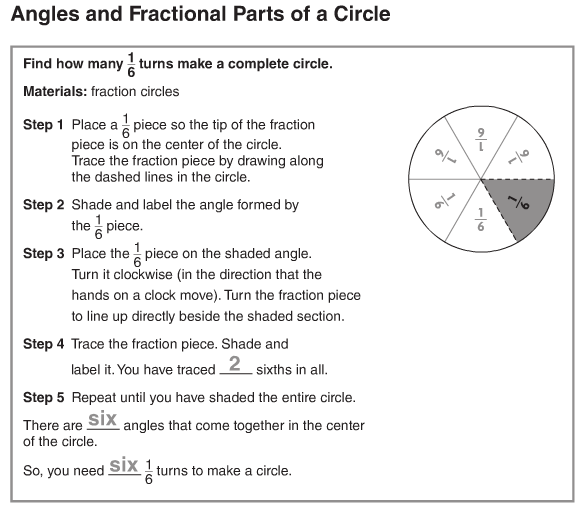 Lesson 11.2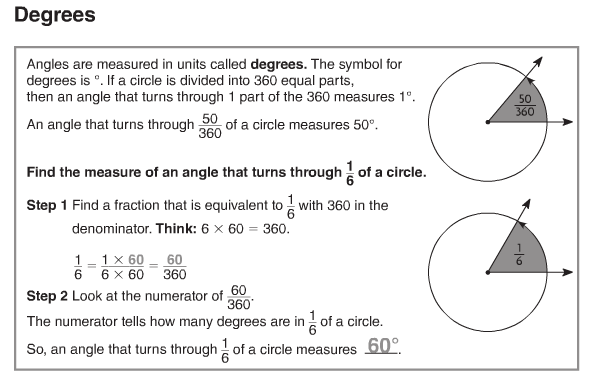 Lesson 11.3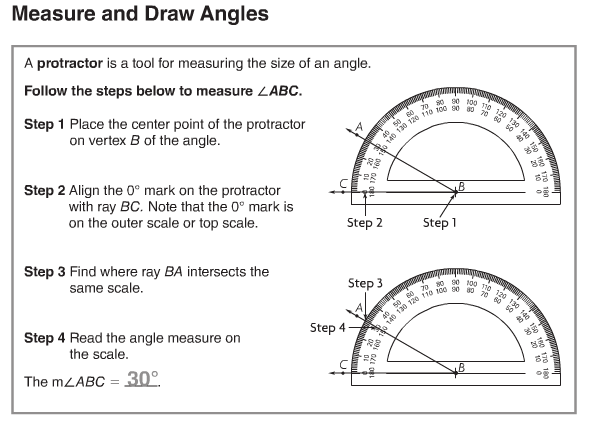 More information on this strategy is available on Animated Math Model #44.Lesson 11.4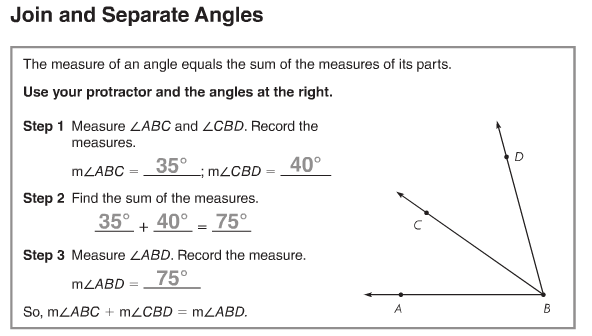 Lesson 11.5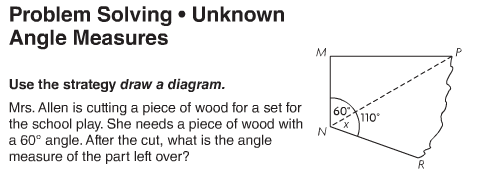 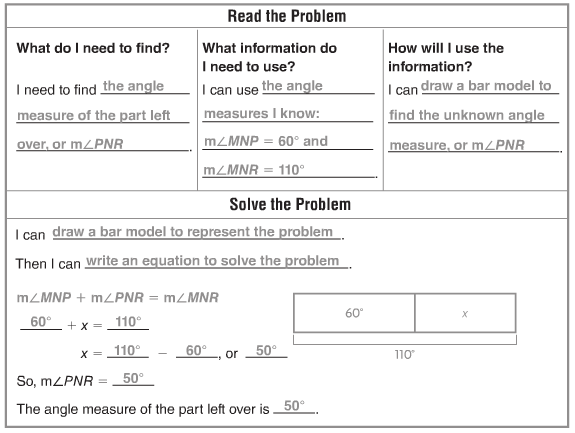 VocabularyClockwise – in the same direction in which the hands of a clock moveCounterclockwise – in the opposite direction in which the hands of a clock moveDegree (°) – the unit used for measuring anglesProtractor – a tool used for measuring the size of an angleAcute angle – an angle that measure greater than 0° and less than 90°Obtuse angle – an angle that measures greater than 90° and less than 180°Ray – a part of a line; it has one endpoint and continues without end in one direction Right angle – an angle that forms a square corner and has a measure of 90°Vertex – the point at which two rays on an angle meet or two (or more) line segments meet in a two-dimensional shape